Anatomy Quiz: Neuron and Neural Classification KEY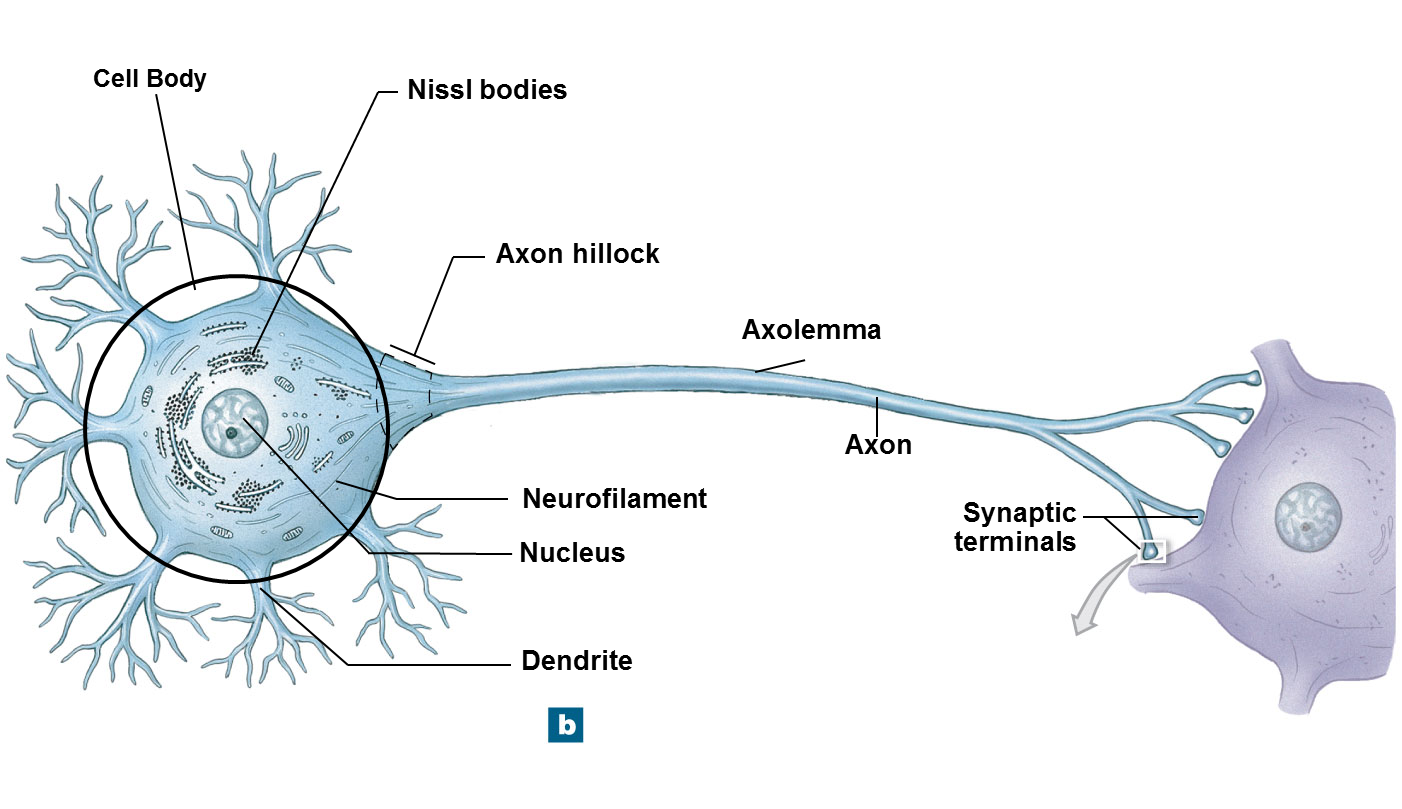 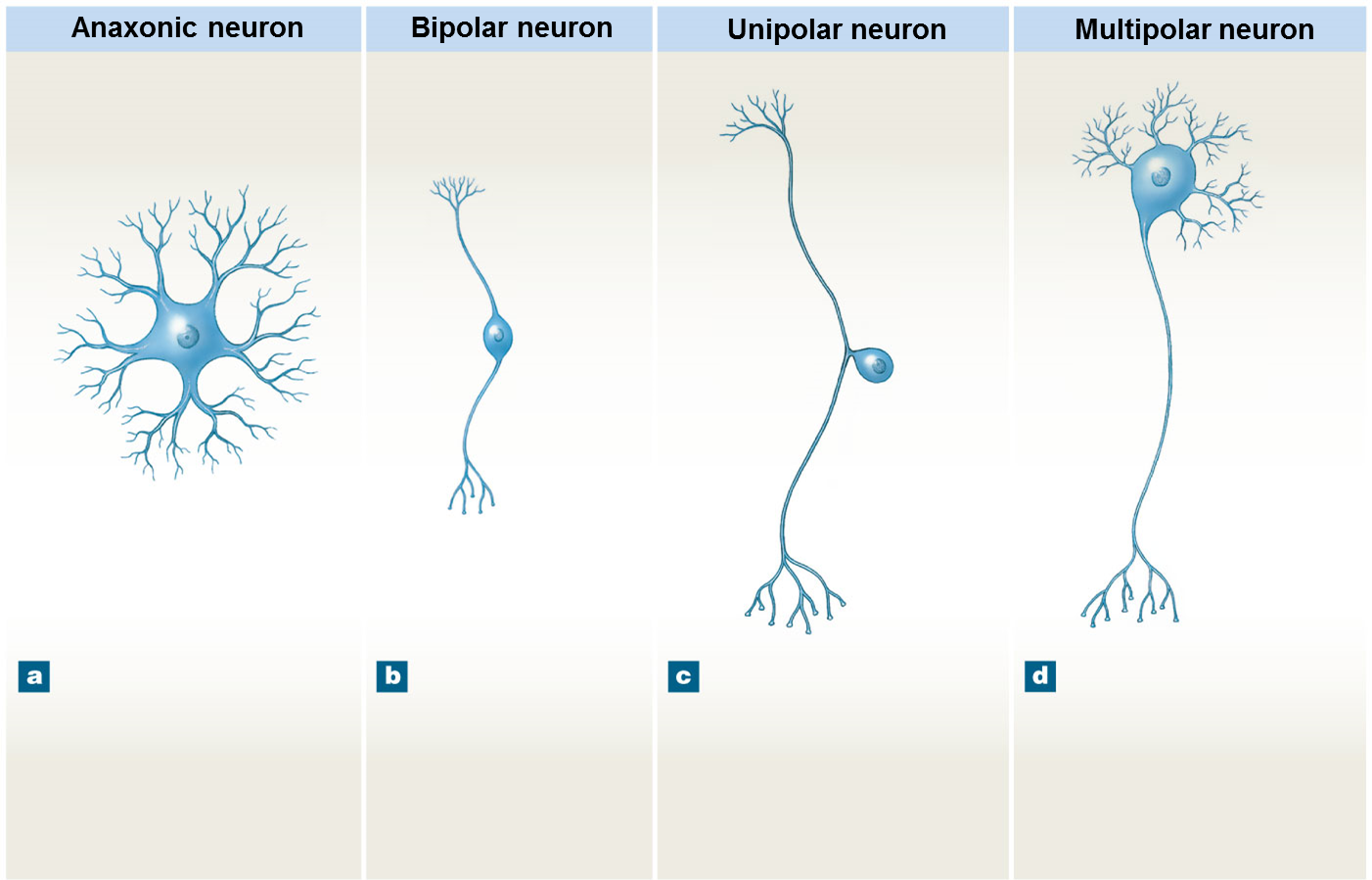 Make a flow chart showing the divisions of the nervous system. (8 points)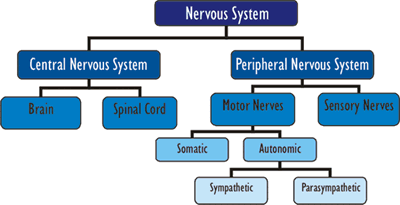 